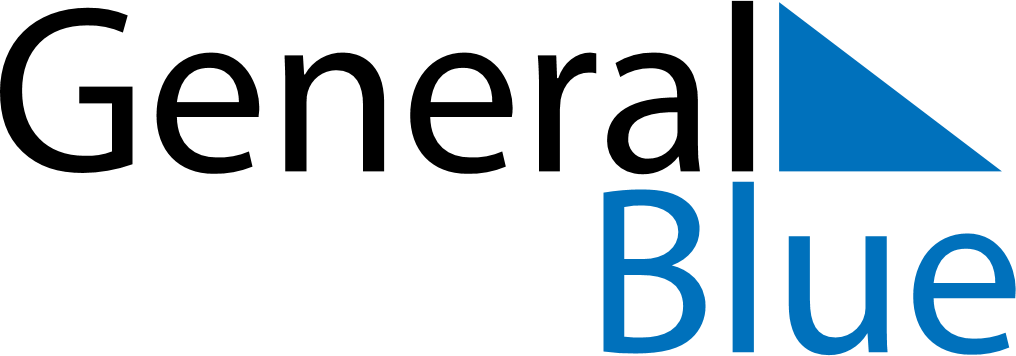 March 2024March 2024March 2024March 2024March 2024March 2024March 2024Obo, Haut-Mbomou, Central African RepublicObo, Haut-Mbomou, Central African RepublicObo, Haut-Mbomou, Central African RepublicObo, Haut-Mbomou, Central African RepublicObo, Haut-Mbomou, Central African RepublicObo, Haut-Mbomou, Central African RepublicObo, Haut-Mbomou, Central African RepublicSundayMondayMondayTuesdayWednesdayThursdayFridaySaturday12Sunrise: 5:25 AMSunset: 5:26 PMDaylight: 12 hours and 1 minute.Sunrise: 5:25 AMSunset: 5:26 PMDaylight: 12 hours and 1 minute.34456789Sunrise: 5:25 AMSunset: 5:26 PMDaylight: 12 hours and 1 minute.Sunrise: 5:24 AMSunset: 5:26 PMDaylight: 12 hours and 1 minute.Sunrise: 5:24 AMSunset: 5:26 PMDaylight: 12 hours and 1 minute.Sunrise: 5:24 AMSunset: 5:26 PMDaylight: 12 hours and 2 minutes.Sunrise: 5:24 AMSunset: 5:26 PMDaylight: 12 hours and 2 minutes.Sunrise: 5:23 AMSunset: 5:26 PMDaylight: 12 hours and 2 minutes.Sunrise: 5:23 AMSunset: 5:26 PMDaylight: 12 hours and 3 minutes.Sunrise: 5:22 AMSunset: 5:26 PMDaylight: 12 hours and 3 minutes.1011111213141516Sunrise: 5:22 AMSunset: 5:26 PMDaylight: 12 hours and 3 minutes.Sunrise: 5:22 AMSunset: 5:26 PMDaylight: 12 hours and 3 minutes.Sunrise: 5:22 AMSunset: 5:26 PMDaylight: 12 hours and 3 minutes.Sunrise: 5:21 AMSunset: 5:25 PMDaylight: 12 hours and 4 minutes.Sunrise: 5:21 AMSunset: 5:25 PMDaylight: 12 hours and 4 minutes.Sunrise: 5:20 AMSunset: 5:25 PMDaylight: 12 hours and 4 minutes.Sunrise: 5:20 AMSunset: 5:25 PMDaylight: 12 hours and 5 minutes.Sunrise: 5:19 AMSunset: 5:25 PMDaylight: 12 hours and 5 minutes.1718181920212223Sunrise: 5:19 AMSunset: 5:25 PMDaylight: 12 hours and 5 minutes.Sunrise: 5:19 AMSunset: 5:25 PMDaylight: 12 hours and 6 minutes.Sunrise: 5:19 AMSunset: 5:25 PMDaylight: 12 hours and 6 minutes.Sunrise: 5:18 AMSunset: 5:24 PMDaylight: 12 hours and 6 minutes.Sunrise: 5:18 AMSunset: 5:24 PMDaylight: 12 hours and 6 minutes.Sunrise: 5:17 AMSunset: 5:24 PMDaylight: 12 hours and 6 minutes.Sunrise: 5:17 AMSunset: 5:24 PMDaylight: 12 hours and 7 minutes.Sunrise: 5:16 AMSunset: 5:24 PMDaylight: 12 hours and 7 minutes.2425252627282930Sunrise: 5:16 AMSunset: 5:24 PMDaylight: 12 hours and 7 minutes.Sunrise: 5:15 AMSunset: 5:24 PMDaylight: 12 hours and 8 minutes.Sunrise: 5:15 AMSunset: 5:24 PMDaylight: 12 hours and 8 minutes.Sunrise: 5:15 AMSunset: 5:23 PMDaylight: 12 hours and 8 minutes.Sunrise: 5:14 AMSunset: 5:23 PMDaylight: 12 hours and 8 minutes.Sunrise: 5:14 AMSunset: 5:23 PMDaylight: 12 hours and 9 minutes.Sunrise: 5:14 AMSunset: 5:23 PMDaylight: 12 hours and 9 minutes.Sunrise: 5:13 AMSunset: 5:23 PMDaylight: 12 hours and 9 minutes.31Sunrise: 5:13 AMSunset: 5:23 PMDaylight: 12 hours and 9 minutes.